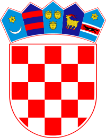    R E P U B L I K A  H R V A T S K AKRAPINSKO-ZAGORSKA ŽUPANIJA UPRAVNI ODJEL ZA OPĆU UPRAVU   I IMOVINSKO-PRAVNE POSLOVE KLASA: UP/I-943-04/20-01/187URBROJ: 2140/01-14-02-02-21-6Donja Stubica, 31. ožujka 2021.                   Krapinsko-zagorska županija, Upravni odjel za opću upravu i imovinsko-pravne poslove temeljem članka 34. stavak 1. Zakona o općem upravnom postupku („Narodne novine“ br. 47/09)  u predmetu Hrvatske vode - potpuno izvlaštenje nekretnina u k.o. Mokrice, radi regulacije i uređenja vodotoka „Jarek“ d o n o s i                                                       Z A K L J U Č A K 1. Upisanim suvlasnicama nekretnine Mati Cukovečkom, Božidaru Lončaru, Zorici Lončar, Branku Lončaru i Stjepanu Lončaru, svi nepoznati, odnosno nepoznatog prebivališta odnosno boravišta, imenuje se privremeni zastupnik u osobi odvjetnika Josipa Petrovića iz Zlatara, Kaštelska 4. 2. Privremeni zastupnik zastupat će osobe iz točke 1. izreke ovog rješenja u postupku potpunog izvlaštenja dijela k.č.br. 1268/2 pod novom oznakom k.č.br. 1268/9 k.o. Mokrice, površine , po zahtjevu Hrvatskih voda, a sve radi regulacije i uređenja vodotoka „Jarek“.   3. Poziva se privremeni zastupnik prihvatiti povjerene mu dužnosti te ih u svemu savjesno i po zakonu obavljati.4. Ovlast privremenog zastupnika prestaje kad se stranka ili osoba ovlaštena za njezino zastupanje pojavi u postupku.5.  Privremeni zastupnik ima pravo na nagradu i naknadu troškova ukoliko u roku od 30 dana o dana poduzimanja tražene radnje podnese zahtjev sa priloženim troškovnikom ovom Upravnom odjelu. Troškove zastupanja privremenog zastupnika snosi korisnik izvlaštenja Hrvatske vode, Zagreb, Ulica grada Vukovara 220.                                            O b r a z l o ž e n j eKod ovog Upravnog odjela, po zahtjevu Hrvatskih voda, Zagreb, Ulica grada Vukovara 220  pokrenut je postupak potpunog izvlaštenja dijela k.č.br. 1268/2, pod novom oznakom k.č.br. 1268/9 k.o. Mokrice, površine , a sve radi regulacije i uređenja vodotoka „Jarek“.Navedeni prijedlog  zaprimljen je u Uredu državne uprave u Krapinsko-zagorskoj županiji i vodio se pod oznakom KLASA:UP/I-943-04/19-01/163. Međutim od 01. siječnja 2020. godine predmet je, uslijed povjeravanja poslova državne uprave, preuzela Krapinsko-zagorska županija te se dalje vodi pod oznakom  KLASA: UP/I-943-04/20-01/187.Nadalje, predmetna k.č.br. 1268/9 (nastala parcelacijom od osnove k.č.br. 1268/2) upisana je u z.k.ul. 144 na ime suvlasnika: Mato Cukovečki, Mokrice 61, Božidar Lončar, Mokrice 84, Zorica Lončar, Mokrice 85, Branko Lončar, Mokrice 85 i Stjepan Lončar, Mokrice 58,  dok je u PL br. 743 predmetna nekretnina upisana na ime posjednika Danijela Čekolja iz Oroslavja, Mokrice 59.Postupajući po prijedlogu za izvlaštenje predmetne nekretnine u postupku je zakazana usmena rasprava na koju su pozvani svi upisani suvlasnici i upisani posjednik predmetne nekretnine. Zaključci za usmenu raspravu upućeni upisanim suvlasnicima Mati Cukovečkom Božidaru Lončaru, Zorici Lončar, Branku Lončaru i Stjepanu Lončaru vraćeni su ovom Upravnom odjelu uz naznaku pošte „primatelj nepoznat“. Dostava zaključka za raspravu za upisanog posjednika Danijela Čekolja uredno je iskazana no isti nije pristupio zakazanoj raspravni dana 27. 01. 2021. niti dana18. 03. 2021.  Obzirom na navedeno ovaj Upravni odjel izvršio je uvid u dostupne službene evidencije (MU, MR, MV i dr.) kako bi pokušao utvrditi današnje prebivalište ili boravište upisanih suvlasnika Mate Cukovečkog, Božidara Lončara, Zorice Lončar, Branka Lončara i Stjepana Lončara. Uvidom u dostupne službene evidencije utvrđeno je da navedeni suvlasnici nemaju prijavljeno prebivalište niti boravište na navedenim adresama, a nije bilo moguće niti utvrditi jesu li upisani suvlasnici živi te na kojoj adresi danas imaju prebivalište, odnosno boravište. Sukladno odredbi čl. 12. Zakona o izvlaštenju i određivanju naknade („Narodne novine“ br. 74/14, 69/17 i 98/19) postupci izvlaštenja su poslovi od interesa za Republiku Hrvatsku, a postupci izvlaštenja su hitni postupci. Nadalje, člankom 34. Zakona o općem upravnom postupku propisano je postavljenje privremenog zastupnika stranci koja nema zakonskog zastupnika, stranci čije prebivalište, boravište ili sjedište nije poznato, zatim stranci čiji su identitet i adresa poznati ali se ne nalazi na području RH, a nema osobu ovlaštenu za zastupanje, te nepoznatoj osobi.Sukladno naprijed navedenom, a u skladu s čl. 34. Zakona o općem upravnom donesena je odluka o postavljanju privremenog zastupnika upisanim suvlasnicima Mati Cukovečkom , Božidaru Lončaru, Zorici Lončar, Branku Lončaru i Stjepanu Lončaru.Odredbom članka 162. Zakona o općem upravnom postupku propisan je način i uvjeti ostvarivanja prava na nagradu i naknadu troškova osobama koje sudjeluju u postupku,  a odredbom  članka 38. stavak 1. Zakona o izvlaštenju i određivanju naknade propisano je da troškove postupka izvlaštenja snosi korisnik izvlaštenja. 	POUKA O PRAVNOM LIJEKU:             Protiv ovog zaključka ne može se izjaviti posebna žalba.                                 DOSTAVITI:1. Hrvatske vode    VGO za gornju Savu    Zagreb, Ulica grada Vukovara 271                                        Voditeljica odsjeka za 2.Odvjetnik Josip Petrović,                                                     imovinsko-pravne poslove   Zlatar, Kaštelska 4                                                               Snježana Mezdić, dipl. iur.3. Oglasna ploča4. Mrežne stranice      Krapinsko-zagorske županije5. Spis predmeta                                         